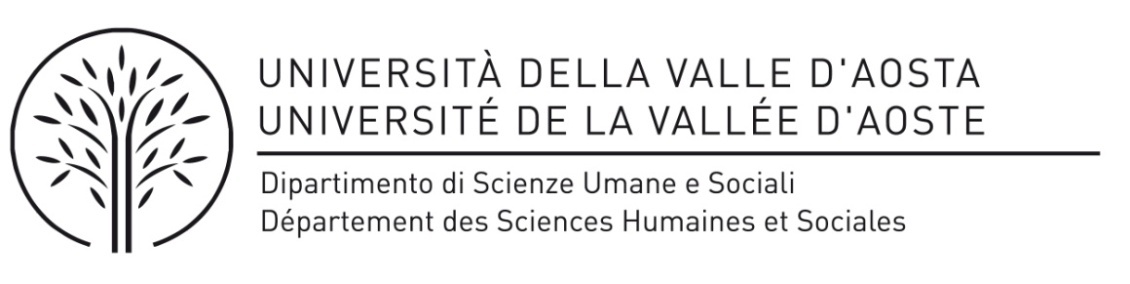 CORSO DI LAUREA IN SCIENZE DELLA FORMAZIONE PRIMARIAINDIRIZZO SCUOLA (PRIMARIA/DELL’INFANZIA)MAÎTRISE EN SCIENCES DE LA FORMATION PRIMAIRESPÉCIALITÉ ÉCOLE PRIMAIRE/MATERNELLEPROGETTO DIDATTICODI TIROCINIOPROJET DE STAGE dide________________________________________________(Nome e cognome/Prénom et Nom)TITOLO DEL PROGETTO:		_________________________Titre du projet: TUTOR ORGANIZZATORE: 	____________________Superviseur de stage:PERIODO DEL TIROCINIO:		__________________Période de stage:Anno Accademico 20___/20___Année universitaire   20___/20___ISTITUZIONE SCOLASTICA: SCUOLA/école:TUTOR ACCOGLIENTI:Enseignants superviseurs :____________________________________________INTRODUZIONE:Contestualizzare il progetto rispetto alle Indicazioni Nazionali e ai documenti programmatici.QUADRO TEORICO DI RIFERIMENTOIndicare riferimenti teorici specifici, inerenti al progetto, che derivano dagli insegnamenti seguiti e/o da conoscenze personali. Indicare, inoltre, i riferimenti bibliograficiIl tirocinanteIl tirocinanteCOMPETENZE/ Compétences à développer:OBIETTIVI FORMATIVI per il/la tirocinante/Objectifs:STRATEGIE UTILIZZATE /Stratégies:I destinatari del progettoI destinatari del progettoCompetenze disciplinari che il progetto concorre a sviluppare/ Compétences à développer:Competenze trasversali che il progetto concorre a sviluppare/ Compétences à développer:Traguardi di sviluppoOBIETTIVI GENERALI /Objectifs:ATTIVITÀ/Activité:RISORSE E VINCOLIAnalyse à prioriTEMPI/Durée:SPAZI/Contextes:STRUMENTI E MATERIALI/Instruments:STRATEGIE DIDATTICHE /Stratégies didactiquesRACCORDI MULTIDISCIPLINARILiens avec d’autres champs disciplinairesCRITERI E STRUMENTI PER LA VALUTAZIONE FORMATIVA DEGLI APPRENDIMENTI/Critères et instruments pour l’évaluation formative des apprentissages : 